	GUEST EVENT INFORMATION	2021 Southwest Classic: University of Arkansas University vs. Texas A&M University | Saturday, September 25, 2021 | Kickoff: 2:30pm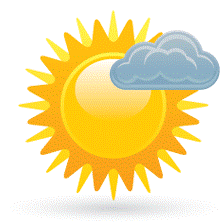 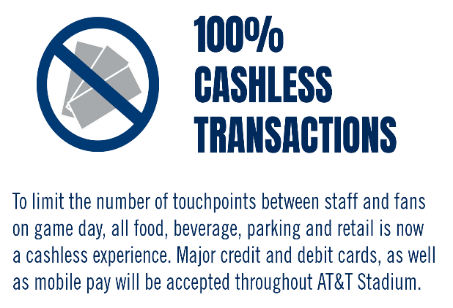 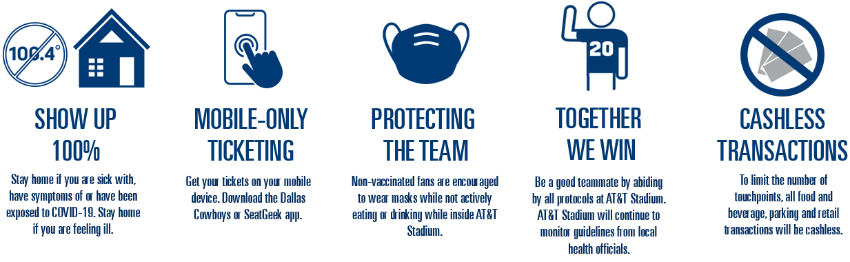 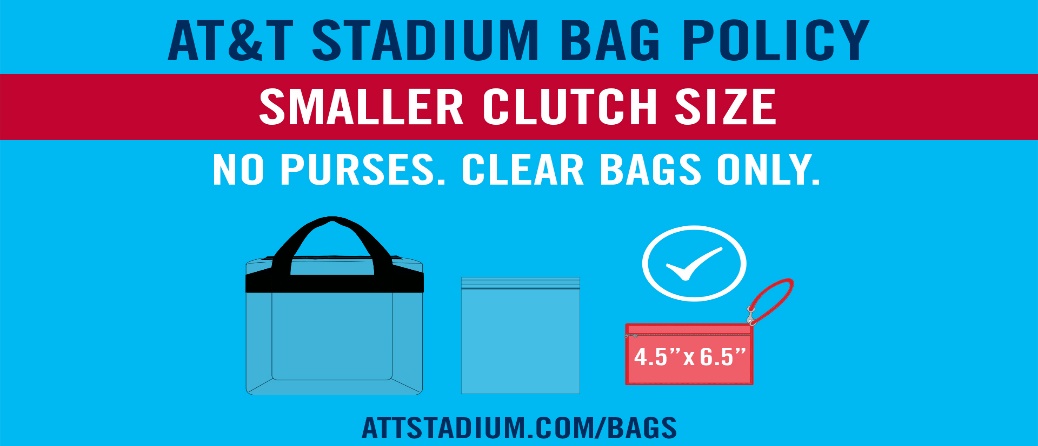 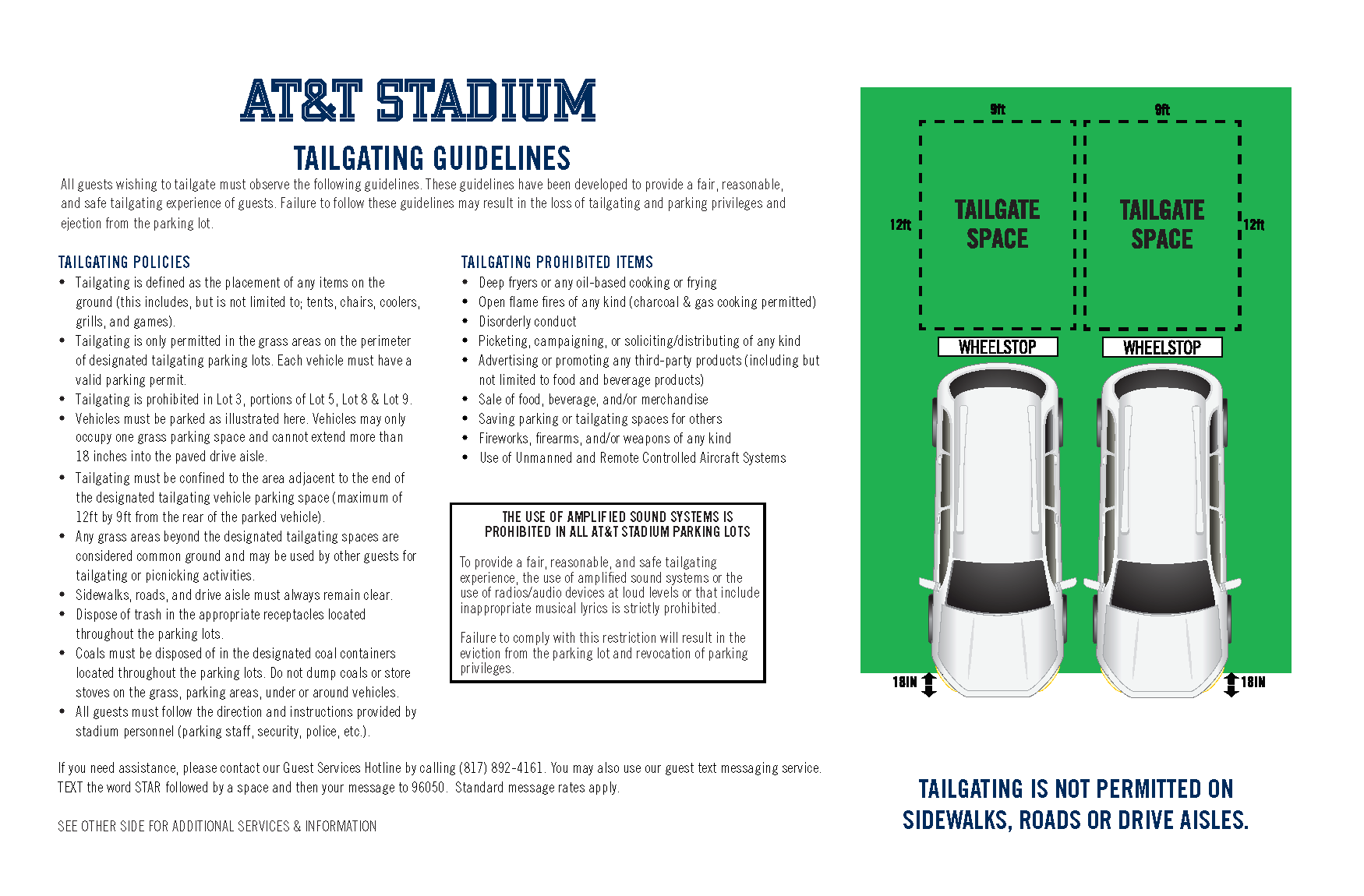 